PRÉNOM : 	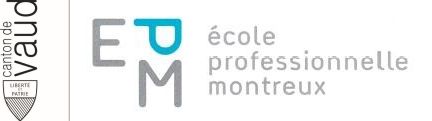 CLASSE : 	DATE :  	Maximum des points35p.Total des points obtenus1. Expliquez avec au moins trois phrases complètes la préparation des "Pommes dauphine". (p.301-302)3p.Cuire les pommes de terre épluchées à la vapeur et les rendre en purée	Préparer une pâte à choux et mélanger à la purée (proportion 1 : 2)	Frire les pommes dauphine bien dorées et égoutter sur du papier absorbant	2.a) Quel est l’avantage de cuire à la vapeur les aliments (écrire une phrase complète !) ? (p.129)b) Nommez deux appareils de cuisson pour la technique de cuisson à la vapeur ! (p.129)2p.a) La cuisson à la vapeur a l'avantage de diminuer les pertes par lessivage, puisque l’aliment n'entre pas en contact direct avec l'eau.	b) Appareil de cuisson sous pressions (Steamer) / Combisteamer	3. Pour des raisons de sécurité, on ne devrait jamais laisser la marmite à pression ou la casserole avec grille et couvercle sans surveillance. Complétez le tableau ! (p.130)3. Pour des raisons de sécurité, on ne devrait jamais laisser la marmite à pression ou la casserole avec grille et couvercle sans surveillance. Complétez le tableau ! (p.130)2p.SurpressionRisque de brûlures cutanéesManque de liquiditéRisques d’aliments brûlés4. Complétez le tableau des mets de pommes de terre avec les techniques de cuisson manquantes et différentes ! (p.129-135)4. Complétez le tableau des mets de pommes de terre avec les techniques de cuisson manquantes et différentes ! (p.129-135)4. Complétez le tableau des mets de pommes de terre avec les techniques de cuisson manquantes et différentes ! (p.129-135)6p.Pommes puréeBouillirÀ la vapeurPommes dauphinePommes croquettesÀ la vapeur (bouillir)Frire Pommes rissoléesBlanchir (à la vapeur)Rôtir (au four)Pommes natureÀ la vapeurBouillirPommes AnnaPommes duchessepdt cruesÀ la vapeur (bouillir)Cuire au fourPommes paillasson pdt cruesSauter 5. Nommez 6 autres préparations de pommes de terre qui ne figurent pas dans la question no.4, ci-dessus !5. Nommez 6 autres préparations de pommes de terre qui ne figurent pas dans la question no.4, ci-dessus !6p.Roesti / Pommes sautéesGratin dauphinois / Pommes savoyardePommes frites / Pont-Neuf / allumettes / paillePommes mousseline / Pommes Mont d’OrGnocchi piémontaisePommes galette / Pommes Berny / Pommes Williams6. Calculez la recette de pommes purée pour 13 personnes (quantité) ! Utilisez votre calculatrice et arrondissez correctement ! (révision)6. Calculez la recette de pommes purée pour 13 personnes (quantité) ! Utilisez votre calculatrice et arrondissez correctement ! (révision)6. Calculez la recette de pommes purée pour 13 personnes (quantité) ! Utilisez votre calculatrice et arrondissez correctement ! (révision)6. Calculez la recette de pommes purée pour 13 personnes (quantité) ! Utilisez votre calculatrice et arrondissez correctement ! (révision)6p.IngrédientsQuantité et unitépour 3 personnesMultiplicateur(écrivez le calcul !)Total pour 13 personnesPommes de terre pelées0.330 kg13 / 3 = 4.3334.3331.430 kgSel 0.006 kg13 / 3 = 4.3334.3330.026 kgBeurre 0.015 kg 13 / 3 = 4.3334.3330.065 kgLait entier 0.060 kg 13 / 3 = 4.3334.3330.260 kgSel, poivre, muscade0.003 kg13 / 3 = 4.3334.3330.013 kg7. Calculez la recette de pommes croquette pour 3 personnes (prix) ! Utilisez votre calculatrice et arrondissez correctement ! (révision)7. Calculez la recette de pommes croquette pour 3 personnes (prix) ! Utilisez votre calculatrice et arrondissez correctement ! (révision)7. Calculez la recette de pommes croquette pour 3 personnes (prix) ! Utilisez votre calculatrice et arrondissez correctement ! (révision)7. Calculez la recette de pommes croquette pour 3 personnes (prix) ! Utilisez votre calculatrice et arrondissez correctement ! (révision)7. Calculez la recette de pommes croquette pour 3 personnes (prix) ! Utilisez votre calculatrice et arrondissez correctement ! (révision)7. Calculez la recette de pommes croquette pour 3 personnes (prix) ! Utilisez votre calculatrice et arrondissez correctement ! (révision)10p.IngrédientsQuantité et unitéXPrix par unité=Total CHFPommes de terre pelées0.380 kgX2.20 CHF=0.84 (0.836)Sel0.006 kgX0.90 CHF=0.01 (0.0054)Jaune d’œuf pasteurisé0.020 kgX7.80 CHF=0.16 (0.156)Sel, poivre, muscade1 x X0.10 CHF=0.10Amidon 0.010 kgX2.05 CHF=0.02 (0.0205)Farine0.020 kgX1.85 CHF=0.04 (0.037)Œuf entier pasteurisé0.030 kgX6.50 CHF=0.20 (0.195)Chapelure/panure0.030 kgX2.40 CHF=0.07 (0.072)Perte d’huile à la friture0.040 kgX1.90 CHF=0.08 (0.076)TOTAL CHFTOTAL CHFTOTAL CHFTOTAL CHF=1.52